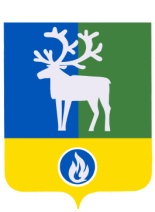 СЕЛЬСКОЕ ПОСЕЛЕНИЕ ПОЛНОВАТБЕЛОЯРСКИЙ РАЙОНХАНТЫ-МАНСИЙСКИЙ АВТОНОМНЫЙ ОКРУГ -  ЮГРААДМИНИСТРАЦИЯ СЕЛЬСКОГО ПОСЕЛЕНИЯ ПОЛНОВАТПОСТАНОВЛЕНИЕот 19 февраля 2021 года			                     	                                                    № 11О внесении изменений в  постановление администрации сельского поселения Полноват от 10 августа 2017 года № 84 П о с т а н о в л я ю:	1. Внести в постановление администрации сельского поселения Полноват от 10 августа 2017 года № 84 «О Порядке размещения сведений о доходах, расходах, об имуществе и обязательствах имущественного характера   муниципальных служащих администрации сельского поселения Полноват и членов их семей на официальном сайте органов местного самоуправления  сельского поселения Полноват и предоставления этих сведений общероссийским, окружным и  районным средствам массовой информации для опубликования» (далее – Постановление) следующие изменения:	1) подпункт 2 пункта 1 Постановления изложить в следующей редакции:	«2) форму размещения сведений о доходах, расходах, об имуществе и обязательствах имущественного характера  муниципальных служащих администрации сельского поселения Полноват и членов их семей на официальном сайте органов местного самоуправления сельского поселения Полноват согласно приложению 2 к настоящему постановлению.»;	2) пункт 5 приложения 1 «П О Р Я Д О К размещения сведений о доходах, расходах, об имуществе и обязательствах имущественного характера муниципальных служащих администрации сельского поселения Полноват и членов их семей на официальном сайте органов местного самоуправления  сельского поселения Полноват и предоставления этих сведений общероссийским, окружным и районным средствам массовой информации для опубликования» к Постановлению изложить в следующей редакции:«5. Сведения о доходах, расходах, об имуществе и обязательствах имущественного характера, указанные в пункте 2 настоящего Порядка, за весь период замещения лицами должностей муниципальной службы, замещение которых влечет за собой размещение их сведений о доходах, расходах, об имуществе и обязательствах имущественного характера, а также сведения о доходах, расходах, об имуществе и обязательствах имущественного характера их супруг (супругов) и несовершеннолетних детей находятся на официальном сайте и ежегодно обновляются в течение 14 рабочих дней со дня истечения срока, установленного для их подачи.»;	3) графу пятую и примечание <**>  приложения 2 «Сведения о доходах, расходах, об имуществе и обязательствах имущественного характера   _____________________________________________________________________________(полное наименование должности)за период с 1 января по 31 декабря _____ года» к Постановлению после слов «(складочных) капиталах организаций)» дополнить словами «, цифровых финансовых активов, цифровой валюты».	2. Опубликовать настоящее постановление в бюллетене «Официальный вестник сельского поселения Полноват».	3. Настоящее постановление вступает в силу после его официального опубликования и распространяется на правоотношения, возникшие с 1 января 2021 года.  4. Контроль за выполнением постановления возложить на заведующего сектором  организационной деятельности администрации сельского поселения Полноват            Кузнецову М.Н.Глава сельского поселения Полноват                                                                      Л.А.Макеева  